Determined to Save the Newspaper, One iPad At A TimeWalter E. Hussman Jr. is banking on technology to save the Arkansas Democrat-Gazette. The newspaper publisher has bought thousands of iPads to give to subscribers in parts of the state who   no longer receive print editions of the Democrat-Gazette. Hussman needs to convert about 70% of his print subscribers to digital subscribers to make his plan succeed.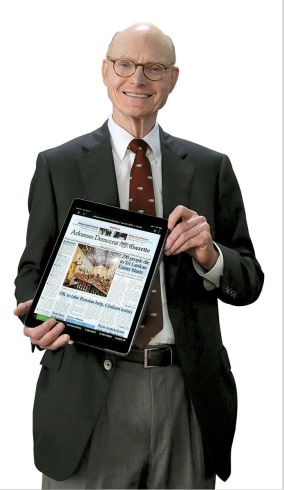 Arkansasonline.com 5.5.19https://www.arkansasonline.com/news/2019/may/05/the-family-business-20190505/?utm_source=API+Need+to+Know+newsletter&utm_campaign=1d401d3b24-EMAIL_CAMPAIGN_2019_05_07_12_26&utm_medium=email&utm_term=0_e3bf78af04-1d401d3b24-31697553Image credit:https://media.arkansasonline.com/img/photos/2019/05/03/Hussman_lead_t1000.JPG?cc6fa094ad523b984325c7879220d3883a443e7f